Готовые решения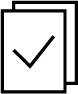 Срок поставки и условия проведения работ на выезде см. ниже в перечне товаров и услуг.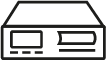 Тахография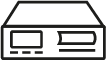 Тахография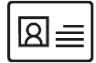 КартыМониторинг 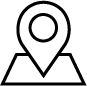 Абонентская плата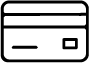 Наименованияруб. в т.ч. НДС 20% за ед.руб. в т.ч. НДС 20% за ед.руб. в т.ч. НДС 20% за ед.Наименованиядо 3от 4 до 9от 10 ед.Замена блока СКЗИ300002800025500Активация и калибровка нового тахографа с СКЗИ550045003500Калибровка тахографа350025002000Замена штатного тахографа на Меркурий ТА-001 с СКЗИ510004850047000Замена штатного тахографа на Штрих Тахо RUS с СКЗИ515004900047500Замена штатного тахографа на Атол Drive Smart с СКЗИ530005050049000Замена штатного тахографа на VDO 3283 c СКЗИ660006350062000Замена штатного тахографа на VDO 1381 ЕСТР 605005800057000Установка тахографа Меркурий ТА-001 c СКЗИ550005150050000Установка тахографа Штрих Тахо RUS c СКЗИ555005200050500Установка тахографа Атол Drive Smart с СКЗИ570005350052000Установка тахографа VDO 3283 c СКЗИ700006650065000Установка терминала УМКа310.BR700060005500Установка терминала Сигнал S-2435 по CAN970085008000Установка терминала Сигнал S-2652 без SIM-чип (АСН)295002750026700Установка терминала УМКа310.BR + ДУТ Omnicomm LLS5280002450023500Установка терминала УМКа310.BR + ДУТ ЭСКОРТ BLE205001750016000Установка терминала УМКа310.BR + ДУТ ITALON195001650015500Бумага для тахографаот 45от 45от 45от 45Подготовка к международному допуску МАПот 3000от 3000от 3000от 3000НаименованияЦена в рублях с учетом НДС 20% за ед.Цена в рублях с учетом НДС 20% за ед.Цена в рублях с учетом НДС 20% за ед.Наименованияот 1 до 3 шт.от 4 до 9 шт.от 10 шт.Блок СКЗИ235002250021000Меркурий ТА-001 с СКЗИ425004150041500ШТРИХ – Тахо RUS с СКЗИ 430004200042000Атол Drive Smart с СКЗИ445004350043500DTCO VDO 3283 c СКЗИ575005650056500DTCO VDO 1381 для ЕСТР540005300053000Установка тахографа700055005000Замена тахографа300025002000Калибровка тахографа350025002000Активация СКЗИ200020001500Деактивация СКЗИ500500500Монтаж блока СКЗИ500500500Метрологическая поверка350030002700Монтаж датчика скорости100010001000Монтаж спидометра100010001000Монтаж кабеля ДС до 8 м.300025002000Диагностика тахографа1000500300Обновление ПО150010001000Разблокировка карты500100100Замена батарейки15001000500Замена картоприемника15001000500Замена принтера15001000500Считыватель карт ACS ACR39U-U1200019001800Предоставление тахографа во временное пользование5000по запросупо запросуБатарейка Tekcell 3.6V для VDO500300290Батарейка Tekcell 3.6V для Меркурия 500300210Антенна GSM 2J520-250RG174C20N500500500Антенна GPS/GLONASS-03 3-5V SMA500500500Бумага для тахографа без упаковки505045Бумага для тахографа в упаковке по 3 шт.500по запросупо запросуСрок поставки с момента оплаты, рабочих днейдо 3до 5до 10Срок поставки с момента оплаты, рабочих днейдо 3до 5до 10НаименованияЦена в рублях с учетом НДС 20% за ед.Цена в рублях с учетом НДС 20% за ед.Цена в рублях с учетом НДС 20% за ед.Наименованиядля ФЛдля ИП и ЮЛдля ИП и ЮЛНаименованияот 1 шт.до 10 шт.от 10 шт.Карта водителя СКЗИ400038003300Карта водителя ЕСТР450045003950Карта водителя Тех.Рег.400040003300Карта предприятия СКЗИ400038003300Карта предприятия ЕСТР620060005500Карта предприятия Тех.Рег.500050003500Карта мастерской СКЗИпо запросупо запросупо запросуКарта мастерской ЕСТРпо запросупо запросупо запросуКарта мастерской Тех.Рег.по запросупо запросупо запросуОформление карты водителя500500500Срок поставки с момента оплаты, рабочих днейСКЗИ до 6 дн.Тех.Рег до 6 дн.ЕСТР до 14 дн.СКЗИ до 6 дн.Тех.Рег до 6 дн.ЕСТР до 14 дн.СКЗИ до 6 дн.Тех.Рег до 6 дн.ЕСТР до 14 дн.Срок поставки с момента оплаты, рабочих днейСКЗИ до 6 дн.Тех.Рег до 6 дн.ЕСТР до 14 дн.СКЗИ до 6 дн.Тех.Рег до 6 дн.ЕСТР до 14 дн.СКЗИ до 6 дн.Тех.Рег до 6 дн.ЕСТР до 14 дн.НаименованияЦена в рублях с учетом НДС 20% за ед.Цена в рублях с учетом НДС 20% за ед.Цена в рублях с учетом НДС 20% за ед.Наименованияот 1 до 3 шт.от 4 до 9 шт.от 10 шт. Терминал УМКа310.BR 350035003000Терминал Смарт S-2435550055005000Терминал S-2652 без SIM-чип (АСН)250002400023700ДУТ Omnicomm LLS 5 700 мм140001350013000ДУТ ЭСКОРТ BLE 1000 мм650065005500ДУТ ITALON 730 мм550055005000Монтаж терминала300020002000Настройка терминала500500500Настройка АСН терминала150015001000Подключение к CAN шине700500500Монтаж ДУТ350025002500Монтаж ДУТ (спец.техника)400035003500Монтаж реле700500500Тарировка ДУТ до 500л.350025002500Тарировка ДУТ более 500л.от 3500от 2500от 2500Установка заглушки ДУТ100010001000Замена сим карт300020002000Диагностика	1000500300Монтаж кабеля ДУТ до 8 м.300025002000Монтаж датчика температуры10001000500Монтаж датчика дверей10001000500Демонтаж терминала300020002000Демонтаж ДУТ250015001500Срок поставки с момента оплаты, рабочих днейдо 3до 5до 10НаименованияЦена в рублях с учетом НДС 20% за ед. в мес.НаименованияЦена в рублях с учетом НДС 20% за ед. в мес.Услуга мониторинга транспорта450Ретрансляция на сервер заказчикабесплатно